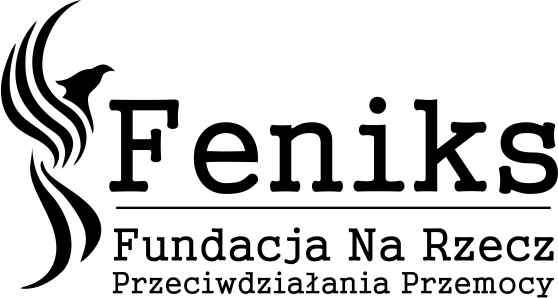 Formularz zgłoszeniowyPRAKTYCZNE STOSOWANIE PRZEPISÓW WPROWADZONYCH USTAWĄ Z DNIA 9 marca 2023 r.
 o zmianie ustawy o przeciwdziałaniu przemocy w rodzinie oraz niektórych innych ustaw(on-line 31 marca 2023r godz (9:00 – 15:00):Imię i nazwisko ……………………………………..…………………………………………………...	dane kontaktowe (e-mail, tel.):…………………………………………………………………………..Imię i nazwisko ……………………………………..…………………………………………………….	dane kontaktowe (e-mail, tel.):…………………………………………………………………………..Imię i nazwisko ……………………………………..…………………………………………………….	dane kontaktowe (e-mail, tel.):…………………………………………………………………………..Imię i nazwisko ……………………………………..…………………………………………………….	dane kontaktowe (e-mail, tel.):…………………………………………………………………………..	Imię i nazwisko ……………………………………..…………………………………………………….	dane kontaktowe (e-mail, tel.):…………………………………………………………………………..	Dane do faktury:…………………………………………………………………………………………..……………………………………………………………………………………………………………………………………………………………………………………………………………………Fundacja Feniks zastrzega sobie możliwość odwołania szkolenia w związku z niezebraniem wystarczającej ilości uczestników. O tym fakcie zostaniecie Państwo powiadomieni najpóźniej do dn. 22 lutego. Jeśli szkolenie odbędzie się w przewidywanym terminie, do tego dnia otrzymacie  Państwo fakturę, wyślemy ją mailem. Wypełniony kwestionariusz prosimy odesłać na adres: kontakt@fundacjafeniks.plW razie pytań: tel. 696 081 880……………………………………………………………………………………………	Pieczęć instytucji/organu zgłaszającego